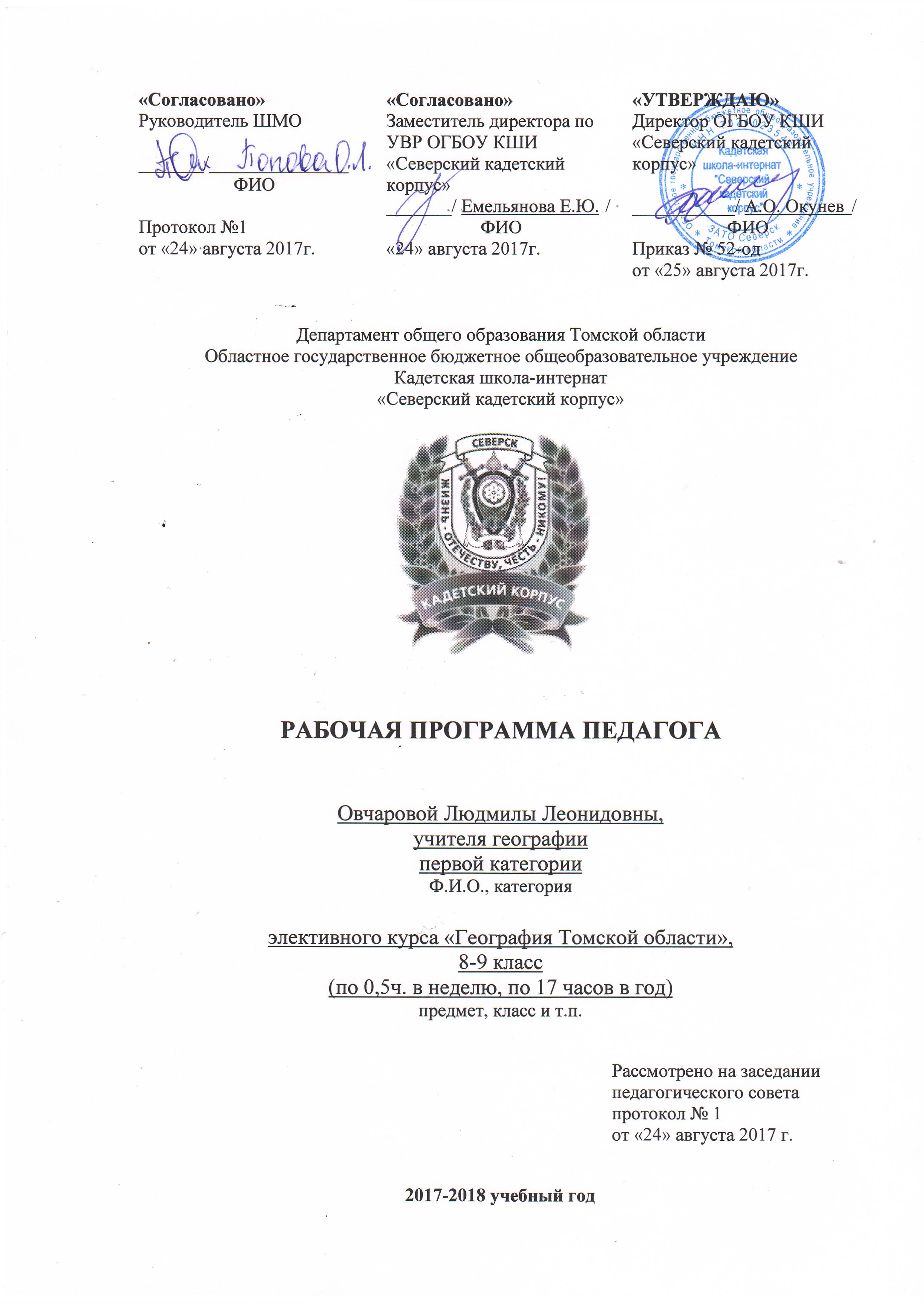 Пояснительная  запискаНеобходимость развития интересов учащихся в области краеведения связана с социальным заказом общества: чем полнее, глубже, содержательнее будут знания учащихся о родном крае и его лучших людях, тем более действенными окажутся они в воспитании любви к родной природе и земле, уважении к традициям своего народа, патриотизма.Местный край изучается на уроках разных учебных дисциплин, но самое широкое использование краеведческого материала возможно в преподавании географии, истории, литературы.Главными объектами изучения географии являются природа, хозяйство, люди. Придание географии своей области статуса специального курса резко увеличивает его значение в образовании, воспитании и развитии учащихся. Современная идеология образования ориентирована на развитие личности учащихся, на оказание помощи каждому выпускнику школы в выборе жизненного пути, следовательно, необходимы развернутые знания о природных и экономических условиях своей жизни, особенностях развития производства на основе рыночных отношений т.к. каждому жителю определенной части страны небезразлично знание благоприятных и неблагоприятных сторон окружающей природной среды, уровня развития инфраструктуры, экономического окружения, наличия учебно-профессиональных заведений и их специализации, возможности получить привлекательную профессию, определить место отдыха и т.д.Курс География Томской области призван удовлетворить эти социальные потребности.Курс географии своей области имеет подлинно страноведческий характер. Комплексный характер курса предполагает существенные изменения в его содержании и в организации учебного процесса. Программа по географии своей области включает изучение ряда проблем — экологических, экономических и социальных. Новые подходы намечены в блоке "Население и его культура". До сих пор в характеристике населения чаще всего преобладали демографические элементы. Проект образовательного стандарта предусматривает ознакомление школьников с рядом вопросов географии культуры. Программа включает изучение как экономических функций городов, так и их культурное лицо. Намеченный в программе подход увеличивает "культуроемкость" географического материала.Интерес к географии своей области в значительной мере можно развить за счет внимания к экологическим проблемам. Для решения этой задачи в содержании курса "География своей области" много возможностей. Программа предусматривает комплексную характеристику своего административного района и подведение итогов изучения географии области.Предлагаемые в программе задания для практических работ предусматривают собственную оценку полученных результатов учебной деятельности. Изучение регионального курса «География Томской области» направлено на достижение следующих целей:                  Главная цель данного курса — формирование целостного представления об особенностях природы, населения, хозяйства нашей области, о месте Томской  области в  России  и современном мире; воспитание гражданственности и патриотизма учащихся, уважения истории и культуры своей родины и населяющих ее народов, выработка умений и навыков адаптации и социально-ответственного поведения в  областном  и  российском пространстве; развитие географического мышления.Цели:  - расширение и обобщение знаний по географии Томской области;-	гуманизация географического знания через восприятие территории   как    места жизни и деятельности человека, среды  обитания и факторов ее    изменения;-	экологизация географического знания через наблюдение и         описание своей   территории, воздействие человека как       антропогенного  фактора;-	продолжение развития интереса к истории и  географии своего      города, села,          района.-	освоение знаний о географических особенностях природы, населения и хозяйства Томской области; о географическом разнообразии и целостности   области; об окружающей среде, путях ее сохранения и рационального         использования;-	применение географических знаний и умений в повседневной      жизни для  сохранения окружающей среды Томской области и        социально-ответственного   поведения в ней; адаптация к условиям     проживания на территории области;  самостоятельному оцениванию       уровня безопасности окружающей среды как сферы     жизнедеятельности.	- овладение умениями ориентироваться на территории Томской области,      использовать географическую карту, статистические материалы, современные   геоинформационные технологии для поиска, применять географические знания  для объяснения и оценки разнообразных процессов и явлений. Таким образом, можно выделить следующие основные задачи курса: 	обосновать важность овладения учащимися знаниями по географии родного края;	дать представление об особенностях природы, населения и хозяйства своей области;	активизировать, т.е. повысить познавательный интерес посредством изучения краеведческого материала, который является одним из источников возбуждения познавательного интереса учащихся и также  способствует осознанному пониманию причинно-следственных связей в природных и экономических явлениях и процессах;	организовать наблюдения за природными и социально-экономическими явлениями родного края и использование добытых учащимися краеведческих знаний в учебной и воспитательной работе, а также организация учебных и внепрограммных экскурсий, походов по родному краю, близких и дальних путешествий, тематических экспедиций, вечеров встреч, олимпиад, конференций и других работ краеведческого содержания;	   привить навыки самостоятельной работы со справочной, научной литературой, статистическими и картографическими материалами, другими источниками, т.е. развитию навыков самостоятельного получения знаний и информации;	  сформировать навыки проектно-исследовательской деятельности учащихся на решение географических задач краеведческого содержания;	продолжить работу над эстетическим и патриотическим воспитанием школьников.Планируемый результат         В результате изучения географии Томской области ученик должен        Оценка подготовленности учащихся будет (должна) осуществляться на основе материалов, отражающих результаты их деятельности по применению усвоенного содержания по заданиям-измерителям. Такая форма контроля предполагает, что развитие личности учащегося осуществляется при условии действенной направленности процесса обучения. При этом по каждой группе единиц усвоения учащиеся должны овладевать соответствующими или специфическими приемами и способами самостоятельной деятельности.Учитывая значимость объекта, явления, сложности содержания и возможности учащихся требования разнесены по усложняющимся уровням. Уровни выражены через действия, которые учащиеся должны осуществить для оценки их подготовленности.Каждый следующий уровень действий сложнее предыдущего и «поглощает» его. В целом реализуется линия на возрастающий уровень продуктивности деятельности учащихся. В рамках указанных действий учащиеся продолжают овладевать организационными, психомоторными, интеллектуальными и оценочными умениями, носящими общеучебный характер. Среди них умения: наблюдать, задавать вопросы и высказываться, распознавать различия, анализировать и интерпретировать данные наблюдений, планировать работу, выполнять инструкции, классифицировать информацию.В силу их общеучебного характера эти умения в данном стандарте специально не выделяются.1.	Называть и показывать:Требование, обобщенно звучащее как «Называть и (или) показывать», предполагает воспроизведение учащимися информации, правильное следование инструкциям узнавания объектов, приведение примеров и т.д.-	 предмет изучения географии Томской  области;                 - основные средства и методы получения географической
                        информации;-	соседние  с  Томской  областью субъекты Российской Федерации;-	особенности географического положения, размеры территории,  протяженность границ  Томской  области;-	города на территории области;-	основные тектонические  структуры  земной коры,  причины нарастающей      сейсмической активности;-	климатообразующие факторы, преобладающие воздушные массы, характерные погоды по сезонам года, типы климата;-	особенности погоды в циклонах и антициклонах;-	положение полуденного Солнца над горизонтом в дни равноденствий и                        солнцестояний;-	распределение рек  по  территории  Томской  области. Источники питания рек, основные части реки и речной долины;-	примеры озер, происхождение котловин озер; -	 типы почв, их главные свойства, примеры мелиорации;    -	основные виды природных ресурсов и примеры их     рационального и                 нерационального использования;-	источники и виды загрязнений окружающей среды;-	меры по охране рек;-	меры по охране атмосферы;              -    народы, наиболее распространенные языки, религии;              - районы, подверженные воздействию стихийных природных
                        явлений (засухи, наводнения,  землетрясения и т.д.);-	отрасли народного хозяйства;-	примеры рационального и нерационального размещения производства;-	простейшие приемы подготовки и презентации рефератов, докладов, эссе и т.п.-	особенности природы, населения, хозяйства отдельных районов, различия в      уровнях их социально-экономического развития;-	памятники природы и культуры;-	причины изменения природных и хозяйственных комплексов;-	причины географических явлений на основе применения понятий: «геологическое летоисчисление», «циклон», «антициклон», «солнечная радиация», «испарение»,  испаряемость», «мелиорация», «трудовые ресурсы», «концентрация», «специализация», «кооперирование», «комбинирование», «топливно-энергетический баланс», «интенсивный» и «экстенсивный» пути развития хозяйства, «географическое положение», «природные ресурсы», «экологический кризис».2. 	Определять (измерять):Требование «Определять и (или) измерять» объединяет умения наблюдать за знакомыми и незнакомыми явлениями, «считывать» географическую информацию, распознавать простейшие различия в объектах и между ними, пользоваться картой и иными источниками информации.-	годовую амплитуду температур по статистическим данным;-	по карте географические координаты, направления, расстояния;-	по различным источникам информации  - общие тенденции развития объектов и явлений: изменение отдельных показателей во времени и пространстве, средние показатели;-	принадлежность объектов природы к исчерпаемым, неисчерпаемым, возобновимым или невозобновимым видам природных ресурсов;-	рациональность или нерациональность примеров использования: почвенных ресурсов, биологических ресурсов, водных ресурсов;-	температуру, влажность воздуха, атмосферное давление, направление и силу ветра, степень облачности при помощи метеоприборов;-	карты, необходимые для решения определенной задачи и получения необходимой информации;3. 	Описывать:Требование «Описывать, фиксировать, составлять» включает изложение результатов наблюдений учащимися, распознавание и фиксацию простейших изменений в объектах и явлениях, происходящих во времени и пространстве, вычленение отдельных признаков, важных для целей описания, подбор средств фиксации, подходящих для оформления полученных результатов (карт, схем, диаграмм, таблиц), построение связного рассказа (отчета) о проведенной работе.- географическое положение объектов;- элементы ландшафта своей местности: рельеф, климат, почвы;- растительность;- животный мир;- географическую специфику области;- образ природного объекта (по выбору учащегося);- реку; - озеро;4. 	Объяснять:Требование «объяснять» объединяет систематизацию и классификацию, установление связей между различными факторами и явлениями, обобщение нескольких групп данных для выявления закономерностей, ведущих и подчиненных факторов, интерпретации географической информации.- особенности рельефа территорий, связанные с деятельностью: ветра, поверхностных  текучих вод, древнего оледенения, составом горных пород;- сочетания полезных ископаемых - различия в климате территорий;- особенности питания и режима рек;- различия в почвенном плодородии территорий, связанные с: особенностями растительного покрова, сочетания тепла и влаги;- различия растительного и животного мира территорий (районов);- различия в естественном приросте населения в районах области;- направления миграций;- различия в степени заселенности отдельных территорий, связанные с причинами: экономическими, историческими, природными;- различия в национальном составе населения;- особенности специализации районов области;- особенности территориальной структуры хозяйства отдельных районов;- особенности экологических ситуаций отдельных районов;  - различия в уровнях экономического развития отдельных районов;- свойства основных воздушных масс, формирующих климат области;- особенности размещения основных отраслей промышленности и сельского хозяйства;5. Оценивать и прогнозировать:Требование «Прогнозировать» предусматривает умения формулировать гипотезу, ставить вопросы и высказывать предположения типа «Как?», «Почему?», «Что будет, если?», предвидеть развитие объектов, тенденций и состояний, конструировать, планировать исследование и т. д.-природно-ресурсный потенциал Томской  области;-экологическую ситуацию в Томской  области;-изменения природных объектов: рек, озер, болот, подземных вод, климата и микроклимата отдельных территорий, почвенного плодородия, растительного и животного мира, ландшафтов и социально-экономических объектов под воздействием природных и антропогенных факторов;-изменения атмосферного давления и направления и силы ветра;-тенденции изменения в численности населения;-тенденции изменения соотношения городского и сельского населения, развитие системы городских поселений;-тенденции изменения возрастного состава населения по данным об изменении прироста численности населения;-тенденции развития экологических проблем своей местности;Содержание  курса  «Физическая  география Томской  области».8 класс.  17  часов (1 час в неделю).Введение  1 часТомская  земля-часть России. Указ  об образовании  Томской  области.  Что  изучает  география  Томской области. Роль географических знаний в комплексном изучении родного  края.Тема  1.  Географическое  положение;  размеры  территории;административное  деление  Томской  области.   1 час     Положение  области  на  карте  России,  Западной  Сибири. Удаленность  от  океанов  и влияние  такого  положения  на  ПК Томской  области.  Размеры  территории.  Площадь  территории  области  в  сравнении  с размерами  других субъектов РФ и государств мира. Широта и долгота крайних точек области, протяженность  территории  с  запада на восток и  с севера на юг. Ее  положение в  умеренном  климатическом  поясе,  в  природных  зонах  тайги  и  лесостепи.  Административное  деление  и  состав  территории.Практическая  работа  №1.  Составление опорного конспекта на контурной карте:  нанесение на карту границ Томской и соседних субъектов. Нанесение границ районов области и их  административных центров.Требования  к знаниям и умениямУчащиеся должны знать: особенности географического положения области.Учащиеся должны уметь: показывать на карте границы Томской области, границы,   названия административных районов и их центры,  площадь  территории, координаты крайних точек.Тема  2.  История  освоения  и  изучения    Томской  области -   1  час.     Томская  область  в  древние  века.  Первые поселения на томской земле. Этапы в истории  заселения и хозяйственного освоения. Завоевание  и  освоение  территории  Томской  области  русскими  в  16-17  веках.  Описание  природы  в  дневниках  Н. Спафария  во  время  егопутешествия  по  Великому  водному  пути (в  пределах  Томской  области-  по  Оби  и  Кети).  «Чертежная  книга  Сибири»  С.У. Ремезова.  Исследования  в  18  веке: Д.Г. Мессершмидта,  Г.Ф. Миллера,  И.Г. Гмелина,  И.А. Фалька.  Изучение  природы  в  19  веке:  изыскательские  работы  при  проектировании  Обь-Енисейского  канала;  краеведческие  работы  Н.А. Кострова.  Исследование  природы  нашего  края  в  20  веке  учеными  Томского  госуниверситета.Экскурсия в краеведческий музейПрактические работы:1.	Показать на карте  территориальные изменения границ области с  момента образования губернии.2.	Нанести на карту районы проживания коренных народов.3.	Составить подборку статей и фрагменты описаний известных писателей о томской земле, народах, их обычаях и традициях.Требования  к знаниям и умениямУчащиеся должны знать: основные сведения из истории заселения и хозяйственного освоения территории края, примеры современныхгеографических исследований и наблюдений территории области, основные источники знаний о своем крае.Учащиеся должны уметь: определять по картам физико-и-экономико  географическое положение области.Тема  3.  Рельеф;  история  развития  территории;  геологическое  строение; минеральные  ресурсы - 2 часа.     Основные  орографические  единицы:  наклонные  равнины  и  Обь-Тымская  низменность.  Влияние  на  рельеф  процессов  рельефообразования:  эрозионной  и  аккумулятивной  деятельности  рек;  плоскостного  смыва  почв;  оврагообразования;  оползней,  обвалов; мерзлотных  процессов;  болотообразования.  Влияние  человеческой  деятельности  на  процессы  рельефообразования  и  наоборот.  Ложбины  древнего  стока -  уникальные  формы рельефа.  Геологическое  прошлое  Томской  области.  Ее  положение  на  юго-востоке  Западно-Сибирской  эпигерцинской  плиты.  Геологическое  строение  территории.  Минеральные  ресурсы  и  их  связь  со  строением  и  историей  развития  территории.Практическая  работа: 1.  Нанесение на контурную карту основных  форм рельефа,  месторождений полезных ископаемых.  Экскурсия на место обнажения рельефа на правом берегу рекиТребования  к знаниям и умениямУчащиеся должны знать: особенности геологического строения, особенности размещения форм рельефа. Влияние антропогенных процессов на формирование рельефа области.Учащиеся должны уметь:	анализировать карты Томской области для характеристики геологического строения, рельефа, полезных ископаемых и их месторождений; оценивать влияние человека на формирование рельефа областиТема  4.  Климат. 2 часа     Характерные  особенности  климата  Томской  области.  Влияние  на  него  географического  положения,  рельефа,  циркуляции  атмосферы (западного  переноса,  циклональной деятельности,  Сибирского  антициклона).  Влияние  климата  на  хозяйство  области. Агроклиматические  ресурсы. Погода и причины ее изменений.  Преобладающие типы погод.Практическая  работа:   1.Нанесение  на  контурную  карту  агроклиматических  поясов  с  указанием  их кратких  характеристик  и  отраслей   сельского  хозяйства2.Обработка материалов многолетних наблюдений за погодой, составление климатических диаграмм.Требования  к знаниям и умениямУчащиеся должны знать: климатические показатели области; преобладающие типы погод;Учащиеся должны уметь: проводить наблюдения за погодой; пользоваться оборудованием географической площадки для наблюдений за погодой; анализировать климатические карты  Томской области и составлять диаграммы типов погод.Тема  5.  Воды.    3 часа.     Поверхностные  воды  Томской  области:  реки,  озера,  болота. Режим  рек  и  их  питание.  Подземные  воды.  Водные  ресурсы  нашей  области. Территории бассейнов рек  Томь, Васюган,  Кеть и др. Режим рек.  Меры по охране поверхностных вод, использование в хозяйстве вод рек и озер. Подземные воды и их хозяйственное использование.Лабораторная  работа:  Определение  органолептических  характеристик  воды (цвета,    прозрачности,  запаха,  плотности,  качественный  анализ). Практические работы:  1. Описание вод своей местности по типовому плану.Экскурсия  на реку, озеро, прудТребования  к знаниям и умениямУчащиеся должны знать: крупные и малые реки, озера Томской области, режим рек и хозяйственное использование вод в Томской области, описывать воды своей местности.Учащиеся должны уметь: показывать на карте основные водные артерии Томской области.Тема  6.  Почвы.   2  часа     Влияние  на  образование  почв  факторов:  сурового  климата, сезонной мерзлоты, избыточного  увлажнения, рыхлых  почвообразующих  пород,  плоского  рельефа,  живых  организмов. Распространение  основных  типов  почв:  подзолистых,  дерново-подзолистых,  серых  лесных,  черноземных, болотных,  пойменных.  Особенности  хозяйственного  использования  почв.Практическая  работа:          Нанесение   на  контурную  карту  распространения       основных  типов почв,  их  краткая  характеристика.Лабораторная  работа:           Определение  типа  почвы, ее  свойств,  зарисовка       почвенного профиля.Требования  к знаниям и умениямУчащиеся должны знать: особенности образования  почв Томской области, главные типы почв.Учащиеся должны уметь: читать легенду почвенной карты Томской области.Тема  7.  Растительность.  1 час     Факторы,  определяющие  особенности  растительного  покрова  Томской  области:  континентальность  климата;  равнинность  территории;  рыхлые  осадочные  породы,  слагающие  поверхность.  Особенности  растительного  покрова:  зональность (положение  области  в  зоне  тайги  и  лесостепи);  распространение  болот;  широкое  развитие  пойм  со  своеобразной  растительностью.  Растительные  сообщества:  лесные,  болотные,  луговые.  Использование  растительных  ресурсов  человеком.  Редкие  и  исчезающие  виды  растений  Томской  области.Требования  к знаниям и умениямУчащиеся должны знать: разнообразие и распространение растений на территории Томской областиУчащиеся должны уметь: устанавливать взаимосвязи между компонентами природы  и описывать эти взаимосвязи.Тема  8.  Животный  мир.  1 час     Особенности  животного  мира.  Влияние  на  его  формирование  открытости  территории для  проникновения  европейских,  восточно-сибирских,  центрально-азиатских,  арктических  видов животных.  Характеристика  животного  мира  лесов,  болот  и  пойменных  лугов, водоемов  и  побережий,  полей  и  суходольных  лугов.  Хозяйственное  использование  ресурсов  животного  мира.  Редкие  и  исчезающие  виды. Экскурсия  в музей на выставку «Животные Томской области» Требования  к знаниям и умениямУчащиеся должны знать: разнообразие и распространение животных на территории Томской области.Учащиеся должны уметь: устанавливать взаимосвязи между компонентами природы  и описывать эти взаимосвязи.Тема 9. Природно – территориальные комплексы Томской области 1 час.Размер и степень сложности ПТК Томской области. Внутренняя организация ПТК. Лесная и лесостепная природные зоны.Практические работы: 1. Нанесение на контурную карту ПТК и природных зон. 2. Характеристика природных зон по плану:	    - расположение; 	    - формирование ландшафта;-	характеристика современного ландшафта;-	рельеф, климатические условия, почвы,   -	растительность.  3.  Выявление  взаимозависимостей  между  компонентами  ПК   Томской  области. (Это  может  быть  представление     материалов по  результатам  экскурсии;  или  описание  с      помощью  карт  атласа  одного ПК;  или  составление  сводной      таблицы,  графами которой  будут: название  ПК,  рельеф,      основные  показатели  климата,  почвы,  растительный  мир,     животный  мир).   Экскурсия  на  местность  с  целью  ознакомления  с флорой  и  фауной  определенного природного и антропогенного ПК.Требования  к знаниям и умениямУчащиеся должны знать: размер и степень сложности природно – территориальных комплексов Томской области.Учащиеся должны уметь: показывать на карте Томской области границы природных зон и провинций;  давать характеристику ПК.Обобщающее  повторение. 1 час Зачет   1 часПоурочно – тематическое планирование  курса  «Физическая  география Томской  области»8 класс17 часов Все  экскурсии  выполняются во внеурочное  времяСодержание  курса  «Экономическая и  социальная  география  Томской  области» 9 класс.17 часов (1 час в неделю).Введение  1 часЧто  изучается  в  курсе  «Экономическая и  социальная  география  Томской  области»Раздел 1. Население и трудовые ресурсы Томской  области. Города. Демографическая ситуация.   3 часаТема  1. Население и трудовые ресурсы Томской  области.   2 часаДемографическая ситуация в области. Естественное  движение населения.  Численность населения  и  ее динамика, размещение и  плотность населения. Трудовые ресурсы Томской  области.   Образовательный  уровень  населения. Национальный  и религиозный состав, основные этнические группы.  Миграционные    процессы.  Экологическая культура. Городское  и  сельское население. Процессы урбанизации. Города Томской  области, их   культурно-историческая специализация.Практические  работы:1.Анализ  таблиц и  составление графиков динамики  численности  населения Томской  области.2.Определение по картам плотности  и особенностей   размещения   населения по  территории  своей  области.Требования  к знаниям и умениямУчащиеся должны знать: Численность населения на территории Томской области, административных районов области и городов;  особенности  размещения  городского и сельского населения, благоприятные и неблагоприятные условия демографической ситуации.Учащиеся должны уметь:  анализировать  таблицы и графики динамики численности  населения  Томской  области и сопоставлять их с  динамикой   численности  населения России, других регионов;  устанавливать зависимость  природных условий и культурно-   исторических  навыков населения и  плотности населения. Тема 2.  Города и сельские поселения Томской области.   1 час Томск  -  культурно – исторический и  научно – промышленный  центр области.  Культура и архитектура города.  Образовательные и научные учреждения города.  Экологическая  ситуация и проблемы города.  Другие  города  Томской  области.Экскурсии: 1. Выставки  краеведческого и художественного  музея.2.К памятникам  архитектуры.Требования  к знаниям и умениямУчащиеся должны знать: этнографию и исторические особенности Томска и др. городов  области, культурно – исторические и художественные  достопримечательности города и  экологическую ситуацию.Учащиеся должны уметь: выделять историко – географические особенности города, ориентироваться по плану города; оценивать экологическую обстановку  в городе и в своем районеРаздел 2. Отрасли специализации   12 часов Тема  1.  Топливно – энергетический  комплекс.   2   часа   Состав ТЭК на территории Томской  области.  История создания.  Сырьевая  база.  Основные нефтяные и газовые месторождения. Электроэнергетика.  Виды электростанций на территории области.  Значение  ТЭК в экономике  области  и  России.  Ведущие  предприятия  нефтеперерабатывающей отрасли и газовой промышленности,  их  форма собственности.  Экономические и экологические  проблемы  комплекса.   Экономические связи.  Технико – экономическое состояние отраслей. Перспективы развития ТЭК области.Тема  2.  Металлургия и машиностроительный  комплекс   1 часМашиностроительный комплекс.    Состав машиностроительный комплекс  на  территории Томской  области.  История создания.  Специализация и кооперирование. Конверсия.  Предприятия машиностроительного комплекса на территории области и города.  Значение  машиностроительного комплекса    в экономике  области  и  России.  Ведущие  предприятия  машиностроительного комплекса.    и  их  форма собственности.  Экономические и экологические  проблемы  комплекса.   Экономические связи. Технико – экономическое состояние отраслей. Перспективы развития  машиностроительного комплекса. Тема 3. Химическая  промышленность. 1 час  Комплекс  отраслей  химической промышленности.  История создания.  Сырьевая  база.  Продукция.  Значение  отраслей химической промышленности  в экономике  области  и  России.  Ведущие  предприятия  химической промышленности  и  их  форма собственности.  Экономические и экологические  проблемы  комплекса.   Экономические связи. Перспективы развития. Тема 4.   Лесной комплекс  1  час Лесной  комплекс.    Состав лесного комплекса  на  территории Томской  области.  История создания.  Предприятия лесного комплекса на территории области и города.  Значение  лесного комплекса    в экономике  области. Вид собственности.  Экономические и экологические  проблемы  комплекса.    Технико – экономическое состояние комплекса. Перспективы развития  лесного комплексаТема 5. Транспортный комплекс    1 часТранспортный комплекс.    Состав транспортного комплекса  на  территории Томской  области.  История создания.  Предприятия транспортного комплекса на территории области и города.  Значение  транспортного комплекса    в экономике  области. Форма собственности.  Экономические и экологические  проблемы  комплекса.    Технико – экономическое состояние комплекса. Перспективы развития  транспортного комплекса. Тема  6.  Агропромышленный  комплекс  1  часАгропромышленный комплекс.    Состав агропромышленного комплекса  на  территории Томской  области.  История создания.  Предприятия агропромышленного комплекса на территории области и города.  Значение  агропромышленного комплекса    в экономике  области. Вид собственности.  Экономические и экологические  проблемы  комплекса.    Технико – экономическое состояние комплекса. Перспективы развития  агропромышленного комплекса.  Пищевая и легкая промышленность области: состав, предприятия, формы собственности.Тема 7.  Комплекс по производству товаров народного потребления и сферы услуг. 1 часСостав комплекса по производству товаров народного потребления и сферы услуг на  территории Томской  области.  История создания.  Предприятия комплекса по производству товаров народного потребления и сферы услуг на территории области и города.  Значение комплекса по производству товаров народного потребления и сферы услуг в экономике  области.  Ведущие  предприятия  комплекса по производству товаров народного потребления и сферы услуг    и  их  форма собственности.  Перспективы развития  комплекса по производству товаров народного потребления и сферы услуг на территории области. Тема   8.  Рекреационный комплекс.  1 час Рекреационный комплекс.    Состав  рекреационного  комплекса  на  территории Томской  области.  История создания.  Предприятия рекреационного  комплекса на территории области и города.  Значение  рекреационного  комплекса    в экономике  области. Вид собственности.  Экономические проблемы  комплекса.    Технико – экономическое состояние комплекса. Перспективы развития рекреационного  комплекса. Тема 9.    Место Томской области в хозяйстве России. 1 часТерриториальная организация хозяйства  Томской области.  Производственные связи, проблемы развития хозяйства и социально – экономическая ситуация в Томской области.  Место Томской  области в хозяйстве  России. Внешнеэкономические связи Томской области.Тема 10. Природопользование в Томской области.  2 часаОценка качества окружающей среды  в Томской области. Планирование природопользования и управление им.  Различие в природопользовании  сельских районов и в городах. Проблема усиления антропогенных нагрузок на ландшафт. Природопользование в рекреационных районахПрактические работы:       1. Хозяйственная  оценка природных ресурсов  и условий Томской  области.2.	Составление картосхемы  территориальной  структуры  хозяйства  Томской области3.	 Составление экономико-географических характеристик форм организации хозяйства.4.	Характеристика мероприятий по охране и преобразованию природы на территории  Томской  области5.	Составление картосхемы  внешних экономических связей Томской области с другими субъектами  РФ  и зарубежными странами  (с использованием  данных  производственных экскурсий)Требования к знаниям и умениямУчащиеся должны знать: отраслевую структуру хозяйства, специализацию  Томской области, характер производственных связей, противоречия  между традиционными и новыми видами хозяйствования и вытекающие  отсюда проблемы, место Томской области в хозяйстве России.Учащиеся должны уметь: анализировать экономику  Томской области по картам и статистическим источникам, определять  характер производственных связей и противоречия  между традиционными и новыми видами хозяйствования. Решать экономические и экологические задачи.Обобщение по курсу  «Экономическая и  социальная  география  Томской  области» 1 часЗачет по   курсу  «Экономическая и  социальная  география  Томской  области» 1 часПоурочно – тематическое планирование   курса  «Экономическая и  социальная  география  Томской  области»9 класс17 часовЛитература 1.	Баранский Я.Я. Методика преподавания экономической географии. М., 19902.	Бенькович Т.М., Бенькович Д.Л. Опорные конспекты в обучении географии. 7 кл. М.,19953.	Душина И.В., Понурова Г.А. Методика преподавания географии. М., 19964.	Кларин М.В. Технологии обучения: идеал и реальность. Рига, 19995.	Ксензова Г.Ю.  Перспективные школьные технологии. М., 20006.	Кутейников С.Е. Типы учебных элементов модульной программы География в школе. 1998,  №27.	Федорова В.А. Изучение темы «Население» в курсе «География России» (9класс) География в школе.1998, №5.8.	Якиманская И.С. Личностно-ориентированное обучение в современной  школе. М., 19969.	Душина И.В., Понурова Г.А.  Как учить школьников географии. М., 199610.	Паневина Г.Н. Опыт разработки УМК региональных курсов школьной географии. География в школе 2002,  №5.11.	Щенев В.А. Культурологический принцип в изучении географии своей области. География в школе 2001  №512.	Корнев И.Н., Капустин В.Г., Поздняк С.Н. Опыт разработки стандарта регионального географического образования в Свердловской области. География в школе 1999,  №613.	Шурыгина А.Г., Алалыкина  Г.М., Колчанов В.И. Программы по изучению родного края. География в школе 1997,  №4№ урокаТема урокаФорма занятияКол-во часовВведение. Что изучают в курсе «География Томской области»    1      часВведение. Что изучают в курсе «География Томской области»    1      часВведение. Что изучают в курсе «География Томской области»    1      часВведение. Что изучают в курсе «География Томской области»    1      час1Этапы формирования территории Томской  области. Источники географических знаний.Лекция с элементами беседы1Тема  1.     «Географическое положение» 1 часТема  1.     «Географическое положение» 1 часТема  1.     «Географическое положение» 1 часТема  1.     «Географическое положение» 1 час2Положение области  на картах Западной Сибири, РФ.Практическая работа: составление опорного конспекта на контурной                                                     карте:  нанесение на карту границ Томской области и соседних субъектов. Нанесение границ районов области и их  административных центров.                                                 Лекция,  практическая работа1Тема  2.    История изучения  территории Томской области. 1 часТема  2.    История изучения  территории Томской области. 1 часТема  2.    История изучения  территории Томской области. 1 часТема  2.    История изучения  территории Томской области. 1 час3Исследование  территории  в 17-20  веках. Практические работы:     1.  Показать на карте  территориальные изменения границ области с  момента образования губернии.2. Нанести на карту районы проживания коренных народов.    3. Составить подборку статей и фрагменты описаний известных писателей о томской земле, народах, их обычаях и традициях.Лекция с элементами практических работ1Тема  3.      Рельеф  2  часаТема  3.      Рельеф  2  часаТема  3.      Рельеф  2  часаТема  3.      Рельеф  2  часа4Геологическое прошлое Томской областиЭкскурсия15Основные орографические единицы, влияние рельефа на хозяйственную деятельность человека.  Минеральные ресурсы. Практическая  работа:   нанесение на контурную карту основных  форм рельефа,  месторождений полезных ископаемых.  Лекция с элементами практической работы1Тема  4.  Климат    2  часаТема  4.  Климат    2  часаТема  4.  Климат    2  часаТема  4.  Климат    2  часа6Характерные особенности климата.  Типы погод.Практическая  работа:   нанесение  на  контурную  карту  агроклиматических  поясов  с  указанием  их кратких  характеристик  и  отраслей   сельского  хозяйства.Лекция, практическая работа17Сезонные изменения климата. Практическая  работа:   обработка материалов многолетних наблюдений за погодой, составление климатических диаграмм.Практикум1Тема  5.     Воды  3  часаТема  5.     Воды  3  часаТема  5.     Воды  3  часаТема  5.     Воды  3  часа8Поверхностные воды. Подземные воды. Определение  состава и свойств  воды. Лабораторная  работа:  определение  органолептических  характеристик  воды (цвета,    прозрачности,  запаха,  плотности,  качественный  анализ).Лекция, лабораторная работа19Водные ресурсы,  их использование.  Охрана вод.  Водные памятники природы. Практическая работа:  описание вод своей местности по типовому плану.Практическая работа110Посещение водоемаЭкскурсия1Тема  6.   Почвы  2  часаТема  6.   Почвы  2  часаТема  6.   Почвы  2  часаТема  6.   Почвы  2  часа11-12Основные типы почв, условия их образования.  Охрана почв.Практическая  работа:          нанесение   на  контурную  карту  распространения       основных  типов почв,  их  краткая  характеристика.Лабораторная  работа:           определение  типа  почвы, ее  свойств,  зарисовка       почвенного профиля.Лекция, лабораторная и практическая работы2Тема   7.    Растительность  1 часТема   7.    Растительность  1 часТема   7.    Растительность  1 часТема   7.    Растительность  1 час13Особенности растительного покроваЛекция1  Тема   8.    Животный мир  1 час  Тема   8.    Животный мир  1 час  Тема   8.    Животный мир  1 час  Тема   8.    Животный мир  1 час14Животный мир   Томской областиЭкскурсия. Урок-путешествие1  Тема  9.     ПТК Томской области  1 час  Тема  9.     ПТК Томской области  1 час  Тема  9.     ПТК Томской области  1 час  Тема  9.     ПТК Томской области  1 час15Природные и  антропогенные  ПК. Взаимосвязи  компонентов  ПК. Практические работы: 1. Нанесение на контурную карту ПТК и природных зон. 2. Характеристика природных зон по плану.  3.  Выявление  взаимозависимостей  между  компонентами  ПК   Томской  области. Экскурсия116ОбобщениеУрок-викторина217ЗачетТестирование1№Тема учебного занятияФорма учебного занятияКол-во часовВведение  1 часВведение  1 часВведение  1 часВведение  1 час1Что изучается в курсе «Экономическая и социальная география Томской области». Практическая работа: хозяйственная  оценка природных ресурсов  и условий Томской  области.Лекция1Раздел 1 Население и трудовые ресурсы Томской области     2 часаРаздел 1 Население и трудовые ресурсы Томской области     2 часаРаздел 1 Население и трудовые ресурсы Томской области     2 часаРаздел 1 Население и трудовые ресурсы Томской области     2 часаТема 1 Население и трудовые ресурсы Томской областиТема 1 Население и трудовые ресурсы Томской областиТема 1 Население и трудовые ресурсы Томской областиТема 1 Население и трудовые ресурсы Томской области2-3Население Томской областиПрактические  работы:   анализ  таблиц и  составление графиков динамики численности  населения Томской  области.    Определение по картам плотности  и особенностей   размещения   населения по  территории  своей  области.  Особенности  размещения  городского и сельского населения.Лекция, практические работы2Тема 2.  Города и сельские поселения Томской области.   1 час Тема 2.  Города и сельские поселения Томской области.   1 час Тема 2.  Города и сельские поселения Томской области.   1 час Тема 2.  Города и сельские поселения Томской области.   1 час 4Томск  -  культурно – исторический и  научно – промышленный  центр области.  Культура и архитектура города.  Образовательные и научные учреждения города.  Экологическая  ситуация и проблемы города.  Уровень урбанизации. Сельские поселения Томской области. Лекция с элементами беседы и исследовательской деятельности1Раздел 2. Отрасли специализации   13 часовРаздел 2. Отрасли специализации   13 часовРаздел 2. Отрасли специализации   13 часовРаздел 2. Отрасли специализации   13 часовТема  1.  Топливно – энергетический комплекс.   2  часаТема  1.  Топливно – энергетический комплекс.   2  часаТема  1.  Топливно – энергетический комплекс.   2  часаТема  1.  Топливно – энергетический комплекс.   2  часа5 Топливно – энергетический комплекс Нефтяная и нефтеперерабатывающая промышленность. Газовая промышленностьЛекция с элементами беседы и исследовательской деятельности1ЭлектроэнергетикаЛекция с элементами беседы и исследовательской деятельности1Тема  2.  Металлургия и машиностроительный комплекс       1 часТема  2.  Металлургия и машиностроительный комплекс       1 часТема  2.  Металлургия и машиностроительный комплекс       1 часТема  2.  Металлургия и машиностроительный комплекс       1 час67Металлургия и машиностроительный комплекс.       Лекция, практическая работа1Тема  3. Химическая  промышленность. 1 часТема  3. Химическая  промышленность. 1 часТема  3. Химическая  промышленность. 1 часТема  3. Химическая  промышленность. 1 час8Комплекс  отраслей  химической промышленности.  Лекция с элементами беседы и исследовательской деятельности1Тема  4.   Лесной  комплекс.  1 часТема  4.   Лесной  комплекс.  1 часТема  4.   Лесной  комплекс.  1 часТема  4.   Лесной  комплекс.  1 час9Лесной  комплекс. Место Томской области в хозяйстве России. Экономический практикум1Тема  5.  Транспортный комплекс  1 часТема  5.  Транспортный комплекс  1 часТема  5.  Транспортный комплекс  1 часТема  5.  Транспортный комплекс  1 час9Транспортный комплекс  Деловая игра1Тема  6.  Агропромышленный  комплекс.  2 часаТема  6.  Агропромышленный  комплекс.  2 часаТема  6.  Агропромышленный  комплекс.  2 часаТема  6.  Агропромышленный  комплекс.  2 часа10Сельское хозяйство.  Практическая работа: составление картосхемы  территориальной  структуры  хозяйства  Томской области.Лекция с элементами практической работы111Агропромышленный  комплекс.  Легкая  и пищевая промышленность. Лекция1Тема 4.  Комплекс по производству товаров народного потребления и сферы услуг.  1 часТема 4.  Комплекс по производству товаров народного потребления и сферы услуг.  1 часТема 4.  Комплекс по производству товаров народного потребления и сферы услуг.  1 часТема 4.  Комплекс по производству товаров народного потребления и сферы услуг.  1 час12  Комплекс по производству товаров народного потребления и сферы услугЛекция с элементами беседы и исследовательской деятельности1Рекреационный комплекс 1  час.Рекреационный комплекс 1  час.Рекреационный комплекс 1  час.Рекреационный комплекс 1  час.13Рекреационный комплекс.    Состав  рекреационного  комплекса  на  территории Томской  области.  Урок-экспедиция1Тема  9.  Место Томской области в хозяйстве России 1 часТема  9.  Место Томской области в хозяйстве России 1 часТема  9.  Место Томской области в хозяйстве России 1 часТема  9.  Место Томской области в хозяйстве России 1 час14Место Томской области в хозяйстве России. Внешнеэкономические связи. Практическая работа: составление картосхемы  внешних экономических связей Томской области с другими субъектами  РФ  и зарубежными странами  (с использованием  данных  производственных экскурсий)Лекция1Тема 10. Природопользование в Томской области.  2 часаТема 10. Природопользование в Томской области.  2 часаТема 10. Природопользование в Томской области.  2 часаТема 10. Природопользование в Томской области.  2 часа15Природопользование в Томской области. Практическая работа: характеристика мероприятий по охране и преобразованию природы на территории  Томской  областиУрок-конференция16Обобщение по курсу  «Экономическая и  социальная  география  Томской  области».  Практическая работа:  составление экономико-географических характеристик форм организации хозяйства.     Практическая работа117Зачет по   курсу  «Экономическая и  социальная  география  Томской  области» 1